يملك محمد سيارة لشركة بي إم دبليو وهي شركة ألمانية لصناعة السيارات  شعارها موضح في الصورة  .تستهلك  هذه السيارة من الوقودL 5,298عند الذهاب بها إلى الجامعة  وفي طريق العودة  يسلك محمد  طريق مغاير  حيث تستهلك  السيارة L 7  الجزء 1ما هي كمية البنزين المستهلكة (ذهابا و إيابا )حدد وقت انطلاق  محمد  من المنزل إذا علمت انه يصل إلى الجامعة على الساعة السابعة وخمسة واربعون دقيقة  حيث يستغرق حوالي خمسون دقيقة واربعون ثانية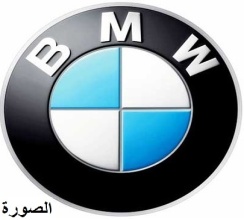 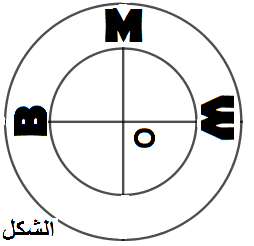 الجزء 2في الشكل ما نوع المثلث OBMأنشئ  مثيلا للقوس و للمثلث OBM الموجودين في الشكليملك محمد سيارة لشركة بي إم دبليو وهي شركة ألمانية لصناعة السيارات  شعارها موضح في الصورة  .تستهلك  هذه السيارة من الوقودL 5,298عند الذهاب بها إلى الجامعة  وفي طريق العودة  يسلك محمد  طريق مغاير  حيث تستهلك  السيارة L 7  الجزء 1ما هي كمية البنزين المستهلكة (ذهابا و إيابا )حدد وقت انطلاق  محمد  من المنزل إذا علمت انه يصل إلى الجامعة على الساعة السابعة وخمسة واربعون دقيقة  حيث يستغرق حوالي خمسون دقيقة واربعون ثانيةالجزء 2في الشكل ما نوع المثلث OBMأنشئ  مثيلا للقوس و للمثلث OBM الموجودين في الشكليملك محمد سيارة لشركة بي إم دبليو وهي شركة ألمانية لصناعة السيارات  شعارها موضح في الصورة  .تستهلك  هذه السيارة من الوقودL 5,298عند الذهاب بها إلى الجامعة  وفي طريق العودة  يسلك محمد  طريق مغاير  حيث تستهلك  السيارة L 7  الجزء 1ما هي كمية البنزين المستهلكة (ذهابا و إيابا )حدد وقت انطلاق  محمد  من المنزل إذا علمت انه يصل إلى الجامعة على الساعة السابعة وخمسة واربعون دقيقة  حيث يستغرق حوالي خمسون دقيقة واربعون ثانيةالجزء 2في الشكل ما نوع المثلث OBMأنشئ  مثيلا للقوس و للمثلث OBM الموجودين في الشكليملك محمد سيارة لشركة بي إم دبليو وهي شركة ألمانية لصناعة السيارات  شعارها موضح في الصورة  .تستهلك  هذه السيارة من الوقودL 5,298عند الذهاب بها إلى الجامعة  وفي طريق العودة  يسلك محمد  طريق مغاير  حيث تستهلك  السيارة L 7  الجزء 1ما هي كمية البنزين المستهلكة (ذهابا و إيابا )حدد وقت انطلاق  محمد  من المنزل إذا علمت انه يصل إلى الجامعة على الساعة السابعة وخمسة واربعون دقيقة  حيث يستغرق حوالي خمسون دقيقة واربعون ثانيةالجزء 2في الشكل ما نوع المثلث OBMأنشئ  مثيلا للقوس و للمثلث OBM الموجودين في الشكل